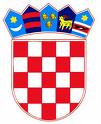 	            REPUBLIKA HRVATSKA KRAPINSKO – ZAGORSKA ŽUPANIJA                 ŽUPANKLASA: 400-01/22-01/20URBROJ: 2140-02-22-2Krapina, 19. rujna 2022. Na temelju članka 51., stavka 1. Zakona o proračunu („Narodne novine“ broj 144/21), članka 13. stavka 1. Zakona o sustavu unutarnjih kontrola u javnom sektoru („Narodne novine“ broj 78/15 i 102/19.) i članka 7. i 8. Uredbe o sastavljanju i predaji Izjave o fiskalnoj odgovornosti i  izvještaja o primjeni fiskalnih pravila („Narodne novine“ broj 95/19), župan Krapinsko- zagorske županije donosiUPUTU ZA PROVOĐENJE NAKNADNIH KONTROLA NAMJENSKOG KORIŠTENJA ISPLAĆENIH PRORAČUNSKIH SREDSTAVA1.  Opće odredbeČlanak 1.Ovom Uputom za provođenje naknadnih kontrola namjenskog korištenja isplaćenih proračunskih sredstava (dalje u tekstu: Uputa), u svrhu uspostave prikladnog, učinkovitog i djelotvornog sustava financijskog upravljanja i kontrola u Krapinsko-zagorskoj županiji (dalje u tekstu: Županija) te zakonitog, svrhovitog, učinkovitog i ekonomičnog te djelotvornog raspolaganja proračunskim sredstvima, uređuje se sustav naknadnih kontrolnih aktivnosti namjenskog korištenja isplaćenih proračunskih sredstava.Članak 2.Naknadne kontrole su kontrole usmjerene na otkrivanje mogućih pogrešaka, nepravilnosti i prijevara, a provode se nakon okončanja poslovnih događaja, povremeno, u skladu s planom ili na zahtjev. Naknadnim kontrolama provjerava se jesu li proračunska i druga sredstva prikupljena i korištena zakonito, svrhovito i pravodobno te u skladu s preuzetim obvezama, kao i jesu li očekivani rezultati ostvareni.Naknadne kontrole obavljaju upravna tijela Županije koja odobravaju proračunska sredstva iz članka 3. ove Upute koja su predmet kontrola.2. Predmet i obuhvat naknadnih kontrolaČlanak 3.Predmet naknadnih kontrola su prijenosi sredstava iz proračuna kojima se, u smislu ove Upute smatraju: tekući prijenosi sredstavasubvencije kreditnim i ostalim financijskim institucijama u javnom sektoru (3511- oznaka odjeljka u Računskom planu)subvencije trgovačkim društvima u javnom sektoru 	(3512 — oznaka odjeljka u Računskom planu)subvencije kreditnim i ostalim financijskim institucijama izvan javnog sektora (3521 - oznaka odjeljka u Računskom planu)subvencije trgovačkim društvima izvan javnog sektora (3522 - oznaka odjeljka u Računskom planu)subvencije   poljoprivrednicima  i   obrtnicima 	(3523 	- oznaka odjeljka u Računskom planu)tekuće pomoći unutar općeg proračuna (3631 - oznaka odjeljka u Računskom planu)tekuće donacije u novcu (3811 - oznaka odjeljka u Računskom planu)tekuće donacije u naravi (3812 - oznaka odjeljka u Računskom planu)kapitalni prijenosi sredstavakapitalne   pomoći   unutar  općeg   proračuna (3632  - oznaka odjeljka u Računskom planu)kapitalne  donacije  neprofitnim  organizacijama u  (3821 - oznaka odjeljka u Računskom planu) kapitalne  donacije  građanima  i  kućanstvima (3822  - oznaka odjeljka u Računskom planu)kapitalne pomoći kreditnim i ostalim financijskim institucijama te trgovačkim društvima u javnom sektoru (3861 - oznaka odjeljka u Računskom planu)  kapitalne pomoći kreditnim i ostalim financijskim institucijama te trgovačkim društvima izvan javnog sektora (3862 - oznaka odjeljka u Računskom planu) kapitalne pomoći poljoprivrednicima i obrtnicima (3863 - oznaka odjeljka u Računskom planu)3. Kontrolne metodeČlanak 4.Kontrolne metode utvrđene ovom Uputom su:traženje Izvješća o utrošku sredstava za sve prijenose iz proračuna iz članka 3. ove Upute (dalje u tekstu: Izvješće) ikontrola na licu mjesta za  prijenose iz proračuna iz članka 3. ove Upute vrijednosti iznad 20.000,00 kuna, na uzorku utvrđenom primjenom odredbe članka 9. stavka 3. ove Upute.4. Izvješće o utrošku sredstava	Članak 5. Izrada Izvješća obveza je krajnjeg korisnika doznačenih sredstava.Pravo upravnog tijela Županije koje odobrava proračunska sredstva da, na osnovi dostavljenog Izvješća, obavlja kontrolu utroška dodijeljenih sredstava kao i mogućnost obustave i povrata doznačenih sredstava uz zateznu kamatu u slučaju nenamjenskog i nezakonitog trošenja istih, utvrđuje se ugovorom o dodjeli sredstava ili drugim aktom kojim se stvara obveza isplate sredstava iz proračuna. Izvješće iz ovog članka obvezno sadrži opisni i financijski dio te dokaze o realiziranim prihodima i rashodima. Opisni dio Izvješća sadrži popis i opis provedenih aktivnosti i postignutih rezultata  te usporedbu s planiranim aktivnostima i planiranim rezultatima projekta. Također, mogu se navesti i problemi i poteškoće koje su nastale tijekom realizacije projekta i način kako se namjeravaju riješiti. Financijski dio Izvješća sadrži pregled planiranih prihoda i rashoda projekta/aktivnosti te realiziranih prihoda i rashoda. Dokazima o realiziranim prihodima i rashodima smatraju se primjerice – za prihode izlist uplata na bankovni račun za projekt/aktivnost, a za rashode ugovori, fakture, obračuni i slično. Izvješća se dostavljaju na način kako je utvrđeno u ugovoru o dodjeli sredstava ili drugom aktu kojim se stvara obveza isplate sredstava iz proračuna, a ukoliko nije utvrđeno, dostavljaju se najmanje jednom i to najkasnije 30 dana nakon realizacije projekta/aktivnosti. Iznimno, župan može zatražiti dostavu Izvješća i izvan utvrđenog rasporeda i to za kapitalne donacije i kapitalne pomoći kreditnim i ostalim financijskim institucijama te trgovačkim društvima unutar i izvan javnog sektora.Kada zaprimi Izvješće, službenik zadužen za praćenje ugovora o dodjeli sredstava, popunjava Zapisnik za izvješća (Prilog 1). 5. Kontrola na licu mjestaČlanak 6. Kontrola na licu mjesta obavlja se na odabranom uzorku isplata krajnjim korisnicima. Pravo upravnog tijela Županije koje odobrava proračunska sredstva da, na licu mjesta, kod krajnjih korisnika obavlja kontrolu utroška dodijeljenih sredstava kao i mogućnost obustave i povrata doznačenih sredstava uz zateznu kamatu u slučaju nenamjenskog i nezakonitog trošenja sredstva od strane krajnjeg korisnika,  utvrđuje se ugovorom o dodjeli sredstava ili drugim aktom kojim se stvara obveza isplate sredstava iz proračuna.Za transfere isplaćena u tekućoj proračunskoj godini kontrola na licu mjesta se obavlja do kraja proračunske godine. Iznimno, za sredstva isplaćena u studenom i prosincu tekuće godine, kontrola se može obaviti i u prvom kvartalu iduće godine. Za projekte koji se provode kroz više godina, kontrola se može provesti tijekom realizacije i/ili nakon završetka projekta/aktivnosti za koju su isplaćena sredstva.Članak 7.Ciljevi kontrole na licu mjesta su provjeriti izvršavaju li se ugovorne obveze u skladu s Ugovorom, i to:odvija li se provedba ugovora nesmetano i pravovremeno (u skladu s odredbama ugovora) radi utvrđivanja problema i mogućih pogrešaka koje mogu utjecati na uspješni završetak provedbeizvode li se aktivnosti sukladno ugovorenim iznosima, rokovima, količini i kvalitetijesu li prikazani troškovi u skladu s načelom prihvatljivosti troškova i dr. Članak 8.Nadležno upravno tijelo Županije treba napraviti analizu očekivanih isplata po pojedinim projektima ili aktivnosti, te izraditi prijedlog Godišnjeg plana kontrola na licu mjesta za odnosno upravno tijelo Županije.Godišnjim planom se detaljnije definira područje kontrole, ime i prezime kontrolora te planirano vremensko razdoblje u kojem se kontrole trebaju obaviti (npr. određeni mjesec ili tromjesečje). Takvo vremensko razdoblje se utvrđuje uzevši u obzir dinamiku donošenja odluka o rasporedu subvencija, pomoći i donacija krajnjim korisnicima, objave javnih poziva i zaključivanja ugovora o dodjeli sredstava te dinamiku isplaćivanja sredstava.Prijedlog Godišnjeg plana kontrola na licu mjesta Krapinsko-zagorske županije koji uključuje sve stavke iz Priloga 2. ove Upute izrađuje upravno tijelo Županije nadležno za financije na temelju prijedloga godišnjih planova kontrola na licu mjesta koje mu dostavljaju ostala upravna tijela Županije, svako za svoj djelokrug rada, najkasnije do kraja ožujka tekuće godine.Na temelju prijedloga Godišnjeg plana kontrole na licu mjesta, koji utvrđuje upravno tijelo Županije nadležno za financije, župan donosi godišnji plan kontrola na licu mjesta, najkasnije do kraja travnja tekuće godine. Osim kontrola na licu mjesta sukladno Godišnjem planu kontrola na licu mjesta, prema potrebi se mogu provoditi i ad hoc kontrole na licu mjesta. Članak 9.Za potrebe obavljanja kontrole na licu mjesta, odabire se uzorak, uzimajući u obzir financijske (vrijednost ugovora, isplaćeni iznos i sredstva), operativne (namjena transfera, iskustvo primatelja sredstava) i vanjske indikatore (dostupne informacije o primatelju sredstava, prethodno iskustvo u kontroli kod primatelja sredstva). Minimalan uzorak kontrole na licu mjesta iznosi 10%, a najviše 100 krajnjih korisnika, odnosno primatelja sredstava kojima je na godišnjoj razini isplaćeno 20.000,00 kn ili više. Članak 10. 	Kontrolu na licu mjesta obavljaju najmanje dvije osobe, službenici koje odredi pročelnik nadležnog upravnog odjela. Svaka kontrola na licu mjesta provodi se sukladno Planu rada za kontrolu na licu mjesta (Prilog 3. ove Upute), koji donosi pročelnik nadležnog upravnog tijela Županije, a pripremaju ga službenici određeni za obavljanje kontrole na licu mjesta, najmanje 7 dana prije dana početka obavljanja iste.Najava o obavljanju kontrole na licu mjesta dostavlja se korisniku kod kojeg se planira provesti kontrola na licu mjesta najmanje 3 dana prije dana početka obavljanja iste. Prilikom obavljanja kontrola na licu mjesta ispunjava se kontrolna lista (Prilog 4), a kao dokaz obavljene kontrole, treba sadržavati jasnu referencu koja upućuje na pregledane dokumente i kopije koje se uzimaju samo onda kad je to, prema procjeni kontrolora, neophodno.Kontrolori mogu utvrditi činjenice na slijedeće načine:neposrednim promatranjem koje se može odnositi na objekte, opremu, dokumente, evidencije i sl. razgovorom s odgovornom osobom primatelja sredstava sa svrhom utvrđivanja/prikupljanja činjenica/dokazamjerenjem radi usporedbe s podacima zabilježenim u dokumentima/evidencijama (i neposredno promatranje vizualnih parametara se može smatrati mjerenjem).Ukoliko su uočene nepravilnosti, primjenjuje se procedura za izvještavanje o nepravilnostima.Temeljem popunjene Kontrolne liste, izrađuje se nacrt Izvješća o obavljenoj kontroli na licu mjesta u roku 5 radnih dana od obavljene kontrole i dostavlja ga kontroliranoj instituciji/korisniku sa zahtjevom da dostavi svoje komentare na nacrt najkasnije u roku od 8 radnih dana od primitka istog, Ukoliko kontrolirana institucija/korisnik ne dostavi komentare na  nacrt Izvješća o obavljenoj kontroli na licu mjesta, smatra se da je sa istim suglasan. Nacrt Izvješća o obavljenoj kontroli na licu mjesta obvezno sadrži mišljenje o obavljenoj kontroli i uočene probleme kao i preporuke za poboljšanje i proceduru otklanjanja problema. Po zaprimljenim komentarima i očitavanju na tekst nacrta Izvješća o obavljenoj kontroli na licu mjesta, izrađuje se konačan tekst Izvješća o obavljenoj kontroli na licu mjesta (Prilog 5). Konačni tekst Izvješća o obavljenoj kontroli na licu mjesta odobrava čelnik nadležnog upravnog tijela Županije te se isti, u roku od 8 radnih dana od dana proteka roka za komentare na nacrt dostavlja  kontroliranoj instituciji/ korisniku sredstava te upravnom tijelu nadležnom za financije. 5. Prijelazne odredbeČlanak 11.Izuzetno za 2022. godinu, prijedloge Godišnjih planova kontrola iz članka 8., stavka 1., nadležna upravna tijela Županije obvezna su izraditi i dostaviti upravnom tijelu Županije nadležnom za financije najkasnije do 30. rujna 2022. godine, a upravno tijelo Županije nadležno za financije obvezno je izraditi prijedlog Godišnjeg plana kontrola na licu mjesta Krapinsko-zagorske županije i dostaviti ga županu, najkasnije do 15. listopada 2022. godine. Izuzetno, Plan kontrola na licu mjesta Krapinsko-zagorske županije za 2022. godinu, župan će donijeti najkasnije do 30. listopada 2022. godine. 6. Završne odredbeČlanak 12.Danom stupanja na snagu ove upute prestaje važiti Uputa za provođenje naknadnih kontrola namjenskog korištenja isplaćenih proračunskih sredstava, Kl. 470-04/14-01/02; URBROJ 2140/01-07-14-3 od 10. travnja 2014. godine, Izmjene i dopune Upute za provođenje naknadnih kontrola namjenskog korištenja isplaćenih proračunskih sredstava Kl. 470-04/14-01/02; URBROJ 2140/01-07-14-6  od  10. listopada 2014. godine te URBROJ 2140/01-07-16-2 od 01. veljače 2016. godine.Ova Uputa stupa na snagu i primjenjuje se od dana objave u Službenom glasniku Krapinsko-zagorske županije.                      								ŽUPAN									Željko KolarDostaviti:Upravna tijela Županije, n/p pročelnika,„Službeni glasnik Krapinsko-zagorske županije“, Za Zbirku isprava,Pismohrana. POPIS PRILOGAI.  ZA IZVJEŠĆAPRILOG 1.       Zapisnik primljenih izvještajaII.  ZA KONTROLU NA LICU MJESTAI.  ZA IZVJEŠĆAPRILOG 1. ZAPISNIK PRIMLJENIH IZVJEŠTAJAII.  ZA KONTROLU NA LICU MJESTAPRILOG 2.  GODIŠNJI PLAN KONTROLA NA LICU MJESTA ZA ____ GODINU ŽUPAN													___________________________PRILOG 3. PLAN RADA ZA KONTROLU NA LICU MJESTAKorisnik sredstava: ____________________________________________		     (Naziv korisnika sredstava kod kojeg će se kontrola provesti)Davatelj sredstava: ___________________________________________   		     (Naziv nadležne ustrojstvene jedinice koja je odobrila sredstva)Broj i naziv programa u proračunu: _________________________________Broj i naziv projekta/aktivnosti u proračunu: _________________________Ugovori koji će se kontrolirati i podaci o pojedinačnim isplatama za čije namjensko korištenje će se obaviti kontrola (uzorak): Datum kontrole na licu mjesta: ______________________________Adresa na kojoj se obavlja kontrola: __________________________Osobe koje će obavljati kontrolu na licu mjesta:Plan aktivnostiPRILOG 4. PRILOG 5.IZVJEŠĆE O KONTROLI NA LICU MJESTAPRILOG 2.Godišnji plan kontrola na licu mjesta kod krajnjih korisnika transfera iz        proračuna isplaćenih iz nacionalnih sredstava u ____ godiniPRILOG 3.  Plan rada za kontrolu na licu mjestaPRILOG 4.  Kontrolna lista za kontrolu na licu mjestaPRILOG 5.Izvješće o kontroli na licu mjestaBroj i naziv programa u proračunuBroj i naziv programa u proračunuBroj i naziv projekta/aktivnosti u proračunuBroj i naziv projekta/aktivnosti u proračunuBroj i naziv ugovora/odluke/rješenja/sporazumaBroj i naziv ugovora/odluke/rješenja/sporazumaVrijednost ugovora (kn)Vrijednost ugovora (kn)Datum početka ugovoraDatum početka ugovoraDatum završetka ugovoraDatum završetka ugovoraDatum dostave izvješćaDatum dostave izvješćaPodaci o davatelju sredstavaPodaci o davatelju sredstavaOsoba koja je kod davatelja sredstava odgovorna za projekt/aktivnostOsoba koja je kod davatelja sredstava odgovorna za projekt/aktivnostNaziv korisnika proračunaNaziv ustrojstvene jediniceNaziv nadležne ustrojstvene jediniceIme i prezimeOsoba nadležna za program u proračunKorisnik sredstavaKorisnik sredstavaNazivKontakt osobaTelefonE-mailKontroliraoKontroliraoIme i prezimeFunkcijaDatumPotpisOdobrio (osoba nadležna za program u proračunu)Odobrio (osoba nadležna za program u proračunu)Ime i prezimeFunkcijaDatumPotpisa) KONTROLNA LISTAa) KONTROLNA LISTAa) KONTROLNA LISTAa) KONTROLNA LISTAa) KONTROLNA LISTAa) KONTROLNA LISTASTAVKE KOJE SE KONTROLIRAJUSTAVKE KOJE SE KONTROLIRAJUSTAVKE KOJE SE KONTROLIRAJUSTAVKE KOJE SE KONTROLIRAJUDA/NE/ Nije primjenjivoBilješka/ komentar1. SADRŽAJ IZVJEŠĆA SADRŽAJ IZVJEŠĆA SADRŽAJ IZVJEŠĆA SADRŽAJ IZVJEŠĆA SADRŽAJ IZVJEŠĆA 1.1. Podaci o projektu i programuPodaci o projektu i programuPodaci o projektu i programu1.2. Provedene i planirane aktivnosti (opis, procjena financijskog izvršenja)Provedene i planirane aktivnosti (opis, procjena financijskog izvršenja)Provedene i planirane aktivnosti (opis, procjena financijskog izvršenja)1.3. RezultatiRezultatiRezultati1.4. Sažetak financijskog napretkaSažetak financijskog napretkaSažetak financijskog napretka1.5. Problemi tijekom provedbe aktivnostiProblemi tijekom provedbe aktivnostiProblemi tijekom provedbe aktivnosti1.6.Financijske i druge izmjene i dopune UgovoraFinancijske i druge izmjene i dopune UgovoraFinancijske i druge izmjene i dopune Ugovora-popunjavati na temelju dostavljenog izvještaja--popunjavati na temelju dostavljenog izvještaja--popunjavati na temelju dostavljenog izvještaja--popunjavati na temelju dostavljenog izvještaja--popunjavati na temelju dostavljenog izvještaja--popunjavati na temelju dostavljenog izvještaja-2. PROVEDBA UGOVORA (odluke, rješenja, sporazuma)2. PROVEDBA UGOVORA (odluke, rješenja, sporazuma)2. PROVEDBA UGOVORA (odluke, rješenja, sporazuma)2. PROVEDBA UGOVORA (odluke, rješenja, sporazuma)2. PROVEDBA UGOVORA (odluke, rješenja, sporazuma)2. PROVEDBA UGOVORA (odluke, rješenja, sporazuma)2.1.2.1.Jesu li aktivnosti obavljene u skladu s ugovorom o dodjeli sredstava, uključujući i vrijeme provedbe?Jesu li aktivnosti obavljene u skladu s ugovorom o dodjeli sredstava, uključujući i vrijeme provedbe?2.2.2.2.Ako je bilo promjena u aktivnostima jesu li uključene u ugovor kroz dodatak ugovoru, ako je to potrebno, ili ako nije, je li davatelj sredstava bio informiran o izmjenama u odnosu na ugovor?Ako je bilo promjena u aktivnostima jesu li uključene u ugovor kroz dodatak ugovoru, ako je to potrebno, ili ako nije, je li davatelj sredstava bio informiran o izmjenama u odnosu na ugovor?2.3.2.3.Jesu li ostvareni rezultati/ ciljevi projekta/ aktivnosti za izvještajno razdoblje?Jesu li ostvareni rezultati/ ciljevi projekta/ aktivnosti za izvještajno razdoblje?3. IZVJEŠĆIVANJE3. IZVJEŠĆIVANJE3. IZVJEŠĆIVANJE3. IZVJEŠĆIVANJE3. IZVJEŠĆIVANJE3. IZVJEŠĆIVANJE3.1.3.1.Odgovaraju li do sada dobiveni izvještaji o provedbi projekta/aktivnosti stvarnom stanju?Odgovaraju li do sada dobiveni izvještaji o provedbi projekta/aktivnosti stvarnom stanju?3.2.3.2.Jesu li svi traženi izvještaji bili dostavljeni na vrijeme?Jesu li svi traženi izvještaji bili dostavljeni na vrijeme?4. UPRAVLJANJE4. UPRAVLJANJE4. UPRAVLJANJE4. UPRAVLJANJE4. UPRAVLJANJE4. UPRAVLJANJE4.1.4.1.Postoji li kod korisnika sredstava računovodstvena evidencija koja potkrepljuje utrošena i dobivena sredstva?Postoji li kod korisnika sredstava računovodstvena evidencija koja potkrepljuje utrošena i dobivena sredstva?4.2.4.2.Odgovara li nabavljena oprema/plaćene usluge/ obavljeni radovi količinom i kvalitetom iznosima predviđenim u ugovoru?Odgovara li nabavljena oprema/plaćene usluge/ obavljeni radovi količinom i kvalitetom iznosima predviđenim u ugovoru?5. ODRŽIVOST5. ODRŽIVOST5. ODRŽIVOST5. ODRŽIVOST5. ODRŽIVOST5. ODRŽIVOST5.1.5.1.Je li određeno tko je odgovoran za održivost rezultata projekta/aktivnosti po njegovu završetku?Je li određeno tko je odgovoran za održivost rezultata projekta/aktivnosti po njegovu završetku?5.2.5.2.U slučaju da je predviđen nastavak projekta/aktivnosti, je li utvrđen plan financiranja?U slučaju da je predviđen nastavak projekta/aktivnosti, je li utvrđen plan financiranja?5.3.5.3.Je li određeno tko je odgovoran za održavanje izgrađenog objekta/kupljene opreme/izgrađenog programa i sl.?Je li određeno tko je odgovoran za održavanje izgrađenog objekta/kupljene opreme/izgrađenog programa i sl.?B) ZAKLJUČAKB) ZAKLJUČAKB) ZAKLJUČAKB) ZAKLJUČAKB) ZAKLJUČAKB) ZAKLJUČAKStanje provedbe s obzirom na obavljene aktivnosti, postignute rezultate i s obzirom na odredbe ugovoraStanje provedbe s obzirom na obavljene aktivnosti, postignute rezultate i s obzirom na odredbe ugovoraStanje provedbe s obzirom na obavljene aktivnosti, postignute rezultate i s obzirom na odredbe ugovoraProblemi/odstupanja od ugovora koji su se pojavili (uključujući nepravilnosti)Problemi/odstupanja od ugovora koji su se pojavili (uključujući nepravilnosti)Problemi/odstupanja od ugovora koji su se pojavili (uključujući nepravilnosti)Preporuke korisniku sredstava (korektivne aktivnosti, odgovorna osoba, rok)Preporuke korisniku sredstava (korektivne aktivnosti, odgovorna osoba, rok)Preporuke korisniku sredstava (korektivne aktivnosti, odgovorna osoba, rok)BILJEŠKE/KOMENTARIBILJEŠKE/KOMENTARIBILJEŠKE/KOMENTARIBILJEŠKE/KOMENTARIBILJEŠKE/KOMENTARIBILJEŠKE/KOMENTARIBilješka/komentarBilješka/komentarBilješka/komentarRBPLANIRANA PRORAČUNSKA SREDSTVAPLANIRANA PRORAČUNSKA SREDSTVAPLANIRANA PRORAČUNSKA SREDSTVANOSITELJI I ROKOVI PROVEDBENOSITELJI I ROKOVI PROVEDBEOSOBE KOJE OBAVLJAJU KONTROLU NA LICU MJESTAOSOBE KOJE OBAVLJAJU KONTROLU NA LICU MJESTAPLANIRANO VREMENSKO RAZDOBLJE KONTROLE (mjesec, tromjesječje ili sl.)RBOznaka programaOznaka projekta/ aktivnostiSredstva proračuna za projekt/ aktivnost (kn)Ustrojstvena jedinica nadležna za projekt/ aktivnostRok za provedbu projekta/ aktivnosti1.2.1.2.3.Uz navedeno, sredstva podliježu i ad hoc kontrolama.Uz navedeno, sredstva podliježu i ad hoc kontrolama.Uz navedeno, sredstva podliježu i ad hoc kontrolama.Uz navedeno, sredstva podliježu i ad hoc kontrolama.Uz navedeno, sredstva podliježu i ad hoc kontrolama.Uz navedeno, sredstva podliježu i ad hoc kontrolama.Uz navedeno, sredstva podliježu i ad hoc kontrolama.Uz navedeno, sredstva podliježu i ad hoc kontrolama.Uz navedeno, sredstva podliježu i ad hoc kontrolama.Br.UgovorUgovorUgovorUgovorIsplateIsplateBroj i nazivVrijednost (kn)Datum početkaDatum završetkaIznos (kn)Datum11.2....2..Br.Ime i prezimeNaziv ustrojstvene jediniceFunkcija12..Br.AktivnostOčekivano vrijeme provedbePriprema12..Obavljanje12..Plan pripremio (službenik kod davatelja sredstava odgovornog za projekt/aktivnost)Plan pripremio (službenik kod davatelja sredstava odgovornog za projekt/aktivnost)Plan kontrolirao (druga osoba koja obavlja kontrolu na licu mjesta)Plan kontrolirao (druga osoba koja obavlja kontrolu na licu mjesta)Ime i prezimeIme i prezimePotpisPotpisOdobrio (Osoba nadležna za program u proračunu)Odobrio (Osoba nadležna za program u proračunu)Datum planaDatum planaIme i prezimeKLASAFunkcijaUR BROJPotpisKONTROLNA LISTA ZA KONTROLU NA LICU MJESTAKONTROLNA LISTA ZA KONTROLU NA LICU MJESTAKONTROLNA LISTA ZA KONTROLU NA LICU MJESTAKONTROLNA LISTA ZA KONTROLU NA LICU MJESTAKONTROLNA LISTA ZA KONTROLU NA LICU MJESTAKONTROLNA LISTA ZA KONTROLU NA LICU MJESTAKONTROLNA LISTA ZA KONTROLU NA LICU MJESTAKONTROLNA LISTA ZA KONTROLU NA LICU MJESTAKONTROLNA LISTA ZA KONTROLU NA LICU MJESTABroj i naziv programa u proračunuBroj i naziv programa u proračunuBroj i naziv programa u proračunuBroj i naziv programa u proračunuBroj i naziv programa u proračunuBroj i naziv projekta/aktivnosti u proračunuBroj i naziv projekta/aktivnosti u proračunuBroj i naziv projekta/aktivnosti u proračunuBroj i naziv projekta/aktivnosti u proračunuBroj i naziv projekta/aktivnosti u proračunuBroj i naziv ugovora (odluke, rješenja, sporazuma)Broj i naziv ugovora (odluke, rješenja, sporazuma)Broj i naziv ugovora (odluke, rješenja, sporazuma)Broj i naziv ugovora (odluke, rješenja, sporazuma)Broj i naziv ugovora (odluke, rješenja, sporazuma)Vrijednost ugovora (kn)Vrijednost ugovora (kn)Vrijednost ugovora (kn)Vrijednost ugovora (kn)Vrijednost ugovora (kn)Datum početka ugovoraDatum početka ugovoraDatum početka ugovoraDatum početka ugovoraDatum početka ugovoraDatum završetka ugovoraDatum završetka ugovoraDatum završetka ugovoraDatum završetka ugovoraDatum završetka ugovoraDatum kontrole na licu mjestaDatum kontrole na licu mjestaDatum kontrole na licu mjestaDatum kontrole na licu mjestaDatum kontrole na licu mjestaAdresa na kojoj se obavlja kontrolaAdresa na kojoj se obavlja kontrolaAdresa na kojoj se obavlja kontrolaAdresa na kojoj se obavlja kontrolaAdresa na kojoj se obavlja kontrolaPodaci o davatelju sredstava Podaci o davatelju sredstava Podaci o davatelju sredstava Podaci o davatelju sredstava Podaci o davatelju sredstava Osoba koja je kod davatelja sredstava odgovorna za projekt/aktivnostOsoba koja je kod davatelja sredstava odgovorna za projekt/aktivnostOsoba koja je kod davatelja sredstava odgovorna za projekt/aktivnostOsoba koja je kod davatelja sredstava odgovorna za projekt/aktivnostNaziv korisnika proračunaNaziv korisnika proračunaNaziv korisnika proračunaNaziv ustrojstvene jediniceNaziv ustrojstvene jediniceNaziv nadležne ustrojstvene jediniceNaziv nadležne ustrojstvene jediniceNaziv nadležne ustrojstvene jediniceIme i prezimeIme i prezimeOsoba nadležna za program u proračunOsoba nadležna za program u proračunOsoba nadležna za program u proračunPrimatelj sredstava Primatelj sredstava Primatelj sredstava Primatelj sredstava Primatelj sredstava NazivNazivNazivKontakt osobaKontakt osobaKontakt osobaTelefonTelefonTelefonE-mailE-mailE-mailIzradili (ime i prezime kontrolora)Izradili (ime i prezime kontrolora)Izradili (ime i prezime kontrolora)Izradili (ime i prezime kontrolora)Izradili (ime i prezime kontrolora)Izradili (ime i prezime kontrolora)Izradili (ime i prezime kontrolora)Izradili (ime i prezime kontrolora)Izradili (ime i prezime kontrolora)Ime i prezimeIme i prezimeIme i prezimeIme i prezimeIme i prezimeIme i prezimeFunkcijaFunkcijaFunkcijaFunkcijaFunkcijaFunkcijaPotpisPotpisPotpisPotpisPotpisPotpisDatum izradeDatum izradeDatum izradeStavke koje se kontroliraju:Stavke koje se kontroliraju:Stavke koje se kontroliraju:Stavke koje se kontroliraju:Stavke koje se kontroliraju:Stavke koje se kontroliraju:DA/NE/Nije primjenjivoDA/NE/Nije primjenjivoReferenca1. PROVEDBA UGOVORA (odluke, rješenja, sporazuma)1. PROVEDBA UGOVORA (odluke, rješenja, sporazuma)1. PROVEDBA UGOVORA (odluke, rješenja, sporazuma)1. PROVEDBA UGOVORA (odluke, rješenja, sporazuma)1. PROVEDBA UGOVORA (odluke, rješenja, sporazuma)1. PROVEDBA UGOVORA (odluke, rješenja, sporazuma)1. PROVEDBA UGOVORA (odluke, rješenja, sporazuma)1. PROVEDBA UGOVORA (odluke, rješenja, sporazuma)1. PROVEDBA UGOVORA (odluke, rješenja, sporazuma)1.1.Je li roba/oprema isporučena odnosno usluga/radovi izvršeni?Je li roba/oprema isporučena odnosno usluga/radovi izvršeni?Je li roba/oprema isporučena odnosno usluga/radovi izvršeni?Je li roba/oprema isporučena odnosno usluga/radovi izvršeni?Je li roba/oprema isporučena odnosno usluga/radovi izvršeni?1.2.Je li roba/oprema isporučena odnosno usluga/radovi izvršeni u skladu s rokovima navedenim u ugovoru?Je li roba/oprema isporučena odnosno usluga/radovi izvršeni u skladu s rokovima navedenim u ugovoru?Je li roba/oprema isporučena odnosno usluga/radovi izvršeni u skladu s rokovima navedenim u ugovoru?Je li roba/oprema isporučena odnosno usluga/radovi izvršeni u skladu s rokovima navedenim u ugovoru?Je li roba/oprema isporučena odnosno usluga/radovi izvršeni u skladu s rokovima navedenim u ugovoru?1.3.Odgovara li roba/oprema odnosno usluga/radovi u svim svojim dijelovima specifikaciji i zahtjevima iz ugovora? Odgovara li roba/oprema odnosno usluga/radovi u svim svojim dijelovima specifikaciji i zahtjevima iz ugovora? Odgovara li roba/oprema odnosno usluga/radovi u svim svojim dijelovima specifikaciji i zahtjevima iz ugovora? Odgovara li roba/oprema odnosno usluga/radovi u svim svojim dijelovima specifikaciji i zahtjevima iz ugovora? Odgovara li roba/oprema odnosno usluga/radovi u svim svojim dijelovima specifikaciji i zahtjevima iz ugovora? 1.4.Odgovara li količina isporučene robe/opreme naručenoj količini i vrsti definiranoj ugovorom?Odgovara li količina isporučene robe/opreme naručenoj količini i vrsti definiranoj ugovorom?Odgovara li količina isporučene robe/opreme naručenoj količini i vrsti definiranoj ugovorom?Odgovara li količina isporučene robe/opreme naručenoj količini i vrsti definiranoj ugovorom?Odgovara li količina isporučene robe/opreme naručenoj količini i vrsti definiranoj ugovorom?1.5.Jesu li riješeni problemi koji su uočeni tijekom izvršenja usluge/radova i o čemu postoje izvješća?Jesu li riješeni problemi koji su uočeni tijekom izvršenja usluge/radova i o čemu postoje izvješća?Jesu li riješeni problemi koji su uočeni tijekom izvršenja usluge/radova i o čemu postoje izvješća?Jesu li riješeni problemi koji su uočeni tijekom izvršenja usluge/radova i o čemu postoje izvješća?Jesu li riješeni problemi koji su uočeni tijekom izvršenja usluge/radova i o čemu postoje izvješća?1.6.Ako je bilo promjena u aktivnostima jesu li uključene u ugovor kroz dodatak ugovoru, ako je to potrebno, ili ako nije, je li davatelj sredstava bio informiran o izmjenama u odnosu na ugovor?Ako je bilo promjena u aktivnostima jesu li uključene u ugovor kroz dodatak ugovoru, ako je to potrebno, ili ako nije, je li davatelj sredstava bio informiran o izmjenama u odnosu na ugovor?Ako je bilo promjena u aktivnostima jesu li uključene u ugovor kroz dodatak ugovoru, ako je to potrebno, ili ako nije, je li davatelj sredstava bio informiran o izmjenama u odnosu na ugovor?Ako je bilo promjena u aktivnostima jesu li uključene u ugovor kroz dodatak ugovoru, ako je to potrebno, ili ako nije, je li davatelj sredstava bio informiran o izmjenama u odnosu na ugovor?Ako je bilo promjena u aktivnostima jesu li uključene u ugovor kroz dodatak ugovoru, ako je to potrebno, ili ako nije, je li davatelj sredstava bio informiran o izmjenama u odnosu na ugovor?1.7.Jesu li ostvareni rezultati/ciljevi projekta/aktivnosti?Jesu li ostvareni rezultati/ciljevi projekta/aktivnosti?Jesu li ostvareni rezultati/ciljevi projekta/aktivnosti?Jesu li ostvareni rezultati/ciljevi projekta/aktivnosti?Jesu li ostvareni rezultati/ciljevi projekta/aktivnosti?2. IZVJEŠĆIVANJE2. IZVJEŠĆIVANJE2. IZVJEŠĆIVANJE2. IZVJEŠĆIVANJE2. IZVJEŠĆIVANJE2. IZVJEŠĆIVANJE2. IZVJEŠĆIVANJE2. IZVJEŠĆIVANJE2. IZVJEŠĆIVANJE2.1.Je li dostupan dokaz o isporučenoj robi/opremi odnosno izvršenoj usluzi/radovima (izvješća)?Je li dostupan dokaz o isporučenoj robi/opremi odnosno izvršenoj usluzi/radovima (izvješća)?Je li dostupan dokaz o isporučenoj robi/opremi odnosno izvršenoj usluzi/radovima (izvješća)?Je li dostupan dokaz o isporučenoj robi/opremi odnosno izvršenoj usluzi/radovima (izvješća)?Je li dostupan dokaz o isporučenoj robi/opremi odnosno izvršenoj usluzi/radovima (izvješća)?2.2.Odgovaraju li do sada dobivena izvješća o provedbi projekta/aktivnosti stvarnom stanju?Odgovaraju li do sada dobivena izvješća o provedbi projekta/aktivnosti stvarnom stanju?Odgovaraju li do sada dobivena izvješća o provedbi projekta/aktivnosti stvarnom stanju?Odgovaraju li do sada dobivena izvješća o provedbi projekta/aktivnosti stvarnom stanju?Odgovaraju li do sada dobivena izvješća o provedbi projekta/aktivnosti stvarnom stanju?2.3.Jesu li sva tražena izvješća bila dostavljena na vrijeme?Jesu li sva tražena izvješća bila dostavljena na vrijeme?Jesu li sva tražena izvješća bila dostavljena na vrijeme?Jesu li sva tražena izvješća bila dostavljena na vrijeme?Jesu li sva tražena izvješća bila dostavljena na vrijeme?3. UPRAVLJANJE3. UPRAVLJANJE3. UPRAVLJANJE3. UPRAVLJANJE3. UPRAVLJANJE3. UPRAVLJANJE3. UPRAVLJANJE3. UPRAVLJANJE3. UPRAVLJANJE3.1.Je li roba/oprema stavljena u upotrebu?Je li roba/oprema stavljena u upotrebu?Je li roba/oprema stavljena u upotrebu?Je li roba/oprema stavljena u upotrebu?Je li roba/oprema stavljena u upotrebu?3.2.Je li oprema /uređaj testiran?Je li oprema /uređaj testiran?Je li oprema /uređaj testiran?Je li oprema /uređaj testiran?Je li oprema /uređaj testiran?3.3.Jesu li dokazi o testiranju opreme dostupni?Jesu li dokazi o testiranju opreme dostupni?Jesu li dokazi o testiranju opreme dostupni?Jesu li dokazi o testiranju opreme dostupni?Jesu li dokazi o testiranju opreme dostupni?3.4.Jesu li dostupni svi dokumenti vezani uz isporuku (upute o korištenju, jamstveni listovi, priručnici o rukovanju i sl)?Jesu li dostupni svi dokumenti vezani uz isporuku (upute o korištenju, jamstveni listovi, priručnici o rukovanju i sl)?Jesu li dostupni svi dokumenti vezani uz isporuku (upute o korištenju, jamstveni listovi, priručnici o rukovanju i sl)?Jesu li dostupni svi dokumenti vezani uz isporuku (upute o korištenju, jamstveni listovi, priručnici o rukovanju i sl)?Jesu li dostupni svi dokumenti vezani uz isporuku (upute o korištenju, jamstveni listovi, priručnici o rukovanju i sl)?3.5.Postoji li kod korisnika sredstava računovodstvena evidencija koja potkrepljuje dobivena i utrošena sredstva?Postoji li kod korisnika sredstava računovodstvena evidencija koja potkrepljuje dobivena i utrošena sredstva?Postoji li kod korisnika sredstava računovodstvena evidencija koja potkrepljuje dobivena i utrošena sredstva?Postoji li kod korisnika sredstava računovodstvena evidencija koja potkrepljuje dobivena i utrošena sredstva?Postoji li kod korisnika sredstava računovodstvena evidencija koja potkrepljuje dobivena i utrošena sredstva?3.6.Postoji li kod korisnika sredstava računovodstvena evidencija koja potkrepljuje dobivena i utrošena sredstva?Postoji li kod korisnika sredstava računovodstvena evidencija koja potkrepljuje dobivena i utrošena sredstva?Postoji li kod korisnika sredstava računovodstvena evidencija koja potkrepljuje dobivena i utrošena sredstva?Postoji li kod korisnika sredstava računovodstvena evidencija koja potkrepljuje dobivena i utrošena sredstva?Postoji li kod korisnika sredstava računovodstvena evidencija koja potkrepljuje dobivena i utrošena sredstva?3.7.Jesu li plaćeni iznosi u skladu s ugovorenim iznosom?Jesu li plaćeni iznosi u skladu s ugovorenim iznosom?Jesu li plaćeni iznosi u skladu s ugovorenim iznosom?Jesu li plaćeni iznosi u skladu s ugovorenim iznosom?Jesu li plaćeni iznosi u skladu s ugovorenim iznosom?4. ODRŽIVOST4. ODRŽIVOST4. ODRŽIVOST4. ODRŽIVOST4. ODRŽIVOST4. ODRŽIVOST4. ODRŽIVOST4. ODRŽIVOST4. ODRŽIVOST4.1.Je li određeno tko je odgovoran za održivost rezultata projekta/aktivnosti po njegovu završetku?Je li određeno tko je odgovoran za održivost rezultata projekta/aktivnosti po njegovu završetku?Je li određeno tko je odgovoran za održivost rezultata projekta/aktivnosti po njegovu završetku?Je li određeno tko je odgovoran za održivost rezultata projekta/aktivnosti po njegovu završetku?Je li određeno tko je odgovoran za održivost rezultata projekta/aktivnosti po njegovu završetku?4.2.U slučaju da je predviđen nastavak projekta/aktivnosti, je li utvrđen plan financiranja?U slučaju da je predviđen nastavak projekta/aktivnosti, je li utvrđen plan financiranja?U slučaju da je predviđen nastavak projekta/aktivnosti, je li utvrđen plan financiranja?U slučaju da je predviđen nastavak projekta/aktivnosti, je li utvrđen plan financiranja?U slučaju da je predviđen nastavak projekta/aktivnosti, je li utvrđen plan financiranja?4.3.Je li određeno tko je odgovoran za održavanje izgrađenog objekta/kupljene opreme i sl.?Je li određeno tko je odgovoran za održavanje izgrađenog objekta/kupljene opreme i sl.?Je li određeno tko je odgovoran za održavanje izgrađenog objekta/kupljene opreme i sl.?Je li određeno tko je odgovoran za održavanje izgrađenog objekta/kupljene opreme i sl.?Je li određeno tko je odgovoran za održavanje izgrađenog objekta/kupljene opreme i sl.?5. KONTROLE NA LICU MJESTA5. KONTROLE NA LICU MJESTA5. KONTROLE NA LICU MJESTA5. KONTROLE NA LICU MJESTA5. KONTROLE NA LICU MJESTA5. KONTROLE NA LICU MJESTA5. KONTROLE NA LICU MJESTA5. KONTROLE NA LICU MJESTA5. KONTROLE NA LICU MJESTA5.1.5.1.Jesu li u prethodnom razdoblju obavljene kontrole na licu mjesta?Jesu li u prethodnom razdoblju obavljene kontrole na licu mjesta?Jesu li u prethodnom razdoblju obavljene kontrole na licu mjesta?Jesu li u prethodnom razdoblju obavljene kontrole na licu mjesta?5.2.5.2.Jesu li problemi/odstupanja od ugovora (uključujući nepravilnosti) otklonjeni?Jesu li problemi/odstupanja od ugovora (uključujući nepravilnosti) otklonjeni?Jesu li problemi/odstupanja od ugovora (uključujući nepravilnosti) otklonjeni?Jesu li problemi/odstupanja od ugovora (uključujući nepravilnosti) otklonjeni?5.3.5.3.Jesu li rezultati ove kontrole na licu mjesta ponovo isti?Jesu li rezultati ove kontrole na licu mjesta ponovo isti?Jesu li rezultati ove kontrole na licu mjesta ponovo isti?Jesu li rezultati ove kontrole na licu mjesta ponovo isti?5.4.5.4.Je li prilikom ove kontrole utvrđena nepravilnost u provedbi projekta/aktivnosti?Je li prilikom ove kontrole utvrđena nepravilnost u provedbi projekta/aktivnosti?Je li prilikom ove kontrole utvrđena nepravilnost u provedbi projekta/aktivnosti?Je li prilikom ove kontrole utvrđena nepravilnost u provedbi projekta/aktivnosti?5.4.5.4.OpisOpisOpisOpis<ako je odgovor DA treba kratko opis><ako je odgovor DA treba kratko opis><ako je odgovor DA treba kratko opis>6.6.NAPOMENENAPOMENENAPOMENENAPOMENE<u slučaju potrebe za dostavljanjem dodatne dokumentacije koju primatelj sredstava nije imao tijekom kontrole i rok dostave><u slučaju potrebe za dostavljanjem dodatne dokumentacije koju primatelj sredstava nije imao tijekom kontrole i rok dostave><u slučaju potrebe za dostavljanjem dodatne dokumentacije koju primatelj sredstava nije imao tijekom kontrole i rok dostave>Prvi dioPrvi dioPrvi dioPrvi dioPrvi dioBroj i naziv programa u proračunuBroj i naziv programa u proračunuBroj i naziv projekta/aktivnosti u proračunuBroj i naziv projekta/aktivnosti u proračunuBroj i naziv ugovora/odluke/rješenja/sporazumaBroj i naziv ugovora/odluke/rješenja/sporazumaVrijednost ugovora (kn)Vrijednost ugovora (kn)Datum početka ugovoraDatum početka ugovoraDatum završetka ugovoraDatum završetka ugovoraDatum primljenih izvješća o provedbi projekataDatum primljenih izvješća o provedbi projekataDatum prethodno obavljenih kontrola na licu mjestaDatum prethodno obavljenih kontrola na licu mjestaDatum predmetne kontrole na licu mjestaDatum predmetne kontrole na licu mjestaAdresa na kojoj se obavila kontrolaAdresa na kojoj se obavila kontrolaPopis sudionika od strane korisnika sredstavaIme i prezime, radno mjesto...Ime i prezime, radno mjesto...Ime i prezime, radno mjesto...Ime i prezime, radno mjesto...Cilj projekta/ aktivnostiStanje provedbe s obzirom na obavljene aktivnosti, postignute rezultate i s obzirom na odredbe ugovoraNačin na koji se upravlja projektom/aktivnosti od strane korisnika sredstavaOdrživost projekta/ aktivnostiProblemi/odstupanja od ugovora koji su se pojavili (uključujući nepravilnosti)Preporuke korisniku sredstava (korektivne aktivnosti, odgovorna osoba, rok)Drugi dioDrugi dioDrugi dioDrugi dioDrugi dioZaključak (sažetak o provedbi projekta/aktivnosti; hoće li biti potrebno ponovno kontrolirati)Popis privitaka (ako ih ima- fotografije i sl.)1.2.1.2.1.2.1.2.Pripremio (službenik kod davatelja sredstava odgovornog za projekt/ aktivnost)Pripremio (službenik kod davatelja sredstava odgovornog za projekt/ aktivnost)Pripremio (službenik kod davatelja sredstava odgovornog za projekt/ aktivnost)Kontrolirao (druga osoba koja obavlja kontrolu na licu mjesta)Kontrolirao (druga osoba koja obavlja kontrolu na licu mjesta)Ime i prezimeIme i prezimePotpisPotpisOdobrio (Osoba nadležna za program u proračunu)Odobrio (Osoba nadležna za program u proračunu)Odobrio (Osoba nadležna za program u proračunu)Datum izvješćaDatum izvješćaIme i prezimeKLASAFunkcijaUR BROJPotpisBILJEŠKE/KOMENTARIBILJEŠKE/KOMENTARIBILJEŠKE/KOMENTARIBILJEŠKE/KOMENTARIBILJEŠKE/KOMENTARI< ime i prezime službenika kod davatelja sredstava odgovornog za projekt/ aktivnost>< ime i prezime službenika kod davatelja sredstava odgovornog za projekt/ aktivnost>< ime i prezime službenika kod davatelja sredstava odgovornog za projekt/ aktivnost>< ime i prezime službenika kod davatelja sredstava odgovornog za projekt/ aktivnost>< ime i prezime službenika kod davatelja sredstava odgovornog za projekt/ aktivnost>Točka iz stupcaBilješka/komentarOpis bilješke/komentara< ime i prezime druge osobe koja obavlja kontrolu na licu mjesta>< ime i prezime druge osobe koja obavlja kontrolu na licu mjesta>< ime i prezime druge osobe koja obavlja kontrolu na licu mjesta>< ime i prezime druge osobe koja obavlja kontrolu na licu mjesta>< ime i prezime druge osobe koja obavlja kontrolu na licu mjesta>Točka iz stupcaBilješka/komentarOpis bilješke/komentara<ime i prezime osobe nadležne za program u proračunu<ime i prezime osobe nadležne za program u proračunu<ime i prezime osobe nadležne za program u proračunu<ime i prezime osobe nadležne za program u proračunu<ime i prezime osobe nadležne za program u proračunuTočka iz stupcaBilješka/komentarOpis bilješke/komentara